Аналитик фондового рынкаХарактеристикиВиды трудаПроизводство / ИсследованияПроф. направленность человек - знакСферы деятельности Финансы / Экономика / БизнесСферы труда Информация / ФинансыОписаниеСодержание трудаПроводит анализ рынка корпоративных ценных бумаг, фундаментальный анализ акционерных обществ, компаний, предприятий и государств, выпускающих ценные бумаги, обрабатывает статистические данные, дает рекомендации по ведению биржевой деятельности.Должен знатьОсновы экономики, историю развития производства, торговли, действующее законодательство, основы социологии, психологии, правоведения, этики, статистики, вычислительную и оргтехнику.Профессионально важные качестватеоретическая подготовка;ответственность;повышенные требования к памяти и вниманию;аналитические способности;развитое мышление.Медицинские противопоказаниязаболевания сердца;гипертония;нервно-психические заболевания.Пути получения профессииВысшее экономическое, юридическое образование.Родственные профессииМенеджер, коммерсант, финансист, брокер, маркетолог, аналитик.БаннермейкерХарактеристикиВиды трудаОбслуживание / Творчество / ПроизводствоПроф. Направленностьчеловек - техника / человек - художественный образСферы деятельностиИнформационные технологии / ОбслуживаниеСферы трудаИнформация / ТехникаОписаниеСодержание трудаБанермейкер - специалист по изготовлению графической и анимационной рекламы в сети Интернет, чаще всего – баннеров, также созданию графических изображений и флеш-роликов (форматы gif, flash), работа по их модернизации и улучшению.Должен знатьЗнание ПК и соответствующих программ; наличие художественного вкуса.Профессионально важные качестваответственность;аккуратность.Медицинские противопоказаниясердечно-сосудистые заболевания;заболевания опорно-двигательного аппарата;серьезные психические недуги;недостатки зрения, вызывающие утомление глаз.Пути получения профессииСредне-специальное или высшее образование.Родственные профессииВеб-программист, веб-продюсер.БайерХарактеристикиВиды труда Обслуживание / ТворчествоПроф. Направленность человек - человек / человек - художественный образСферы деятельности Обслуживание / БизнесСферы труда Искусство / ИзделияОписаниеСодержание трудаБайеры занимаются отбором и закупкой дизайнерских коллекций для бутиков и розничных магазинов. Их роль в индустрии моды велика – именно они отбирают наиболее удачные и коммерческие идеи дизайнеров, определяя ту моду, которая выходит на улицы. В основе их работы – прогноз предпочтений покупателей, при этом подходы к подбору коллекций зависят от позиционирования бутика или магазина и ориентации на те или иные группы покупателей. При поступлении каждой новой коллекции байер консультирует продавцов бутика. Объясняет, как вещи компоновать друг с другом и остальными коллекциями. Ведь одежда на вешалке смотрится совсем иначе, чем на манекене. Байер должен донести до продавцов идеологию продукта, научить их грамотно предлагать товар клиенту.Должен знатьРазницу между оптовыми и розничными ценами на товары из ассортимента компании, цены основных производителей и поставщиков, последние новости из модных коллекций.Профессионально важные качествааналитический склад ума;способность обрабатывать и анализировать большой объем информации;стрессоустойчивость;способность брать на себя ответственность;любовь к своему делу.Медицинские противопоказаниянарушение координации движений рук;дальтонизм;дефекты зрения.Пути получения профессииВУЗы.Родственные профессииМодельер, дизайнер, оформитель, художник.БрейдерХарактеристикиВиды труда Обслуживание / ТворчествоПроф. направленность человек - человек / человек - художественный образСферы деятельности Обслуживание / УслугиСферы труда Человек / Техника / ИзделияОписаниеСодержание трудаБрейд в переводе с английского означает коса, шнурок, плетение. Брейды - это заплетенные любыми способами волосы, а брейдер - человек, который профессионально занимается плетением. Рабочий день брейдера практически не нормирован. Плетение одной прически занимает от двух до десяти и более часов в зависимости от сложности, желаемого объема, исходной длины волос.Должен знатьТеория по типам в психологии цвета (цветометрии), по видам плетения с использованием изобразительных и технических средств.Профессионально важные качестватерпение;художественный вкус;хорошее здоровье (отсутствие аллергии, заболеваний опорно-двигательной системы);хороший глазомер;коммуникабельность.Медицинские противопоказаниянарушение цветоразличения, бинокулярного зрения;расстройства слуха;вестибулярные расстройства, нарушение чувства равновесия;тремор рук;расстройства речи;хронические инфекционные заболевания;аллергии;кожные заболевания;выраженные физические недостатки.Пути получения профессииСпециализированные курсы.Родственные профессииСтилист, визажист, парикмахер.
  Веб-дизайнер (WEB-дизайнер)ХарактеристикиВиды труда ТворчествоПроф. направленность человек - техника / человек - художественный образСферы деятельности Информационные технологии / КультураСферы труда Техника / ИскусствоОписаниеСодержание трудаПрофессия web-дизайнера как таковая появилась с возникновением мировой компьютерной сети WorldWideWeb (www), в которой стало возможным создание web-сайтов в рекламных целях. Цель работы web-дизайнера – оформление сайтов, разработка макетов сервера. Web-дизайнер обеспечивает наилучшее восприятие web-документов на экране монитора с учетом времени загрузки сайта, пропускной способности канала передачи данных, размера графических файлов документа, качества цветовой палитры. Web-дизайнер определяет правила компоновки web-страниц, выбирает формат, фон, количество и качество элементов оформления, создает стилевые образцы web-документов. Изучает состояние и динамику спроса на продукцию фирмы, проводит информационную политику фирмы в сети Internet. Устанавливает и работает со средствами подготовки и проверки wed-страниц. Создает интерактивныеweb-приложения. Обновляет, модернизирует web-документы.Должен знатьМетоды и средства выполнения художественно-оформительских работ. Действующие стандарты и технические условия, методики оформления различных проектов. Основы психологии человека, цветовосприятия и т.д. Протоколы и принципы функционирования Интернета, браузеры, HTML. Графические программы (AdobePhotoShop, AdobеIllustrator, CorelDraw) и программы для разработки и проверки сайтов (Dreamweaver, FrontPage и пр.). Грамматику и стилистику русского языка. Английский язык.Профессионально важные качестванавыки делового общения;большой объем оперативной и долговременной памяти;сочетание технической и художественной одаренности;развитые наглядно-образное мышление и воображение;хороший эстетический вкус;Медицинские противопоказаниясердечно-сосудистые заболевания;заболевания опорно-двигательного аппарата;серьезные психические недуги;недостатки зрения, вызывающие утомление глаз.Пути получения профессииВысшее, среднее профессиональное образование (художественное), возможны курсы компьютерной графики, стаж работы от года или без предъявления требований к стажу работы.Родственные профессии веб-программист, веб-продюсер.ВиварщикХарактеристикиВиды труда Обслуживание / Исследования / КонтрольПроф. направленность человек - техника / человек - природаСферы деятельности Наука / ОбслуживаниеСферы труда Техника / ЖивотныеОписаниеСодержание трудаВиварии - помещения для содержания различных животных, которые используются в экспериментальных целях и в качестве доноров в производстве сывороток, эндокринных и других препаратов. Виварщик ухаживает за животными, готовит им корм и кормит их. Участвует в иммунизации (прививки для невосприимчивости к заразным заболеваниям), кровопускании и лечении животных. Готовит необходимые растворы и лечебно-профилактические средства, инструменты, операционные станки и столы, участвует в проведении предоперационных процедур, выполняет обескровливание животных, их убой, извлечение необходимых органов и тканей.Должен знатьРежим и рацион питания, правила обращения с животными и ухода за ними; правила выполнения иммунизации, кровопусканий и обескровливания животных; условия стерильной работы; требования по подготовке к операциям инструментов, животных и помещений; приемы доставки животных в операционную и их фиксации во время проведения экспериментов.Профессионально важные качествахорошие концентрация, распределение и переключение внимания;устойчивость внимания;хорошая моторная память;развитое эмпирическое мышление.Медицинские противопоказанияаллергия различного вида;кожные заболевания;сильные нарушения органов зрения.Пути получения профессииПрофессию виварщика можно получить непосредственно на предприятии.Родственные профессииБиолог, ветеринарный врач, ветеринарный фельдшер.Врач-кибернетикХарактеристикиВиды трудаОбслуживание / Производство / ИсследованияПроф. Направленностьчеловек - человек / человек - техника / человек - знакСферы деятельностиИнформационные технологии / Промышленность / ОбслуживаниеСферы трудаЧеловек / Информация / ТехникаОписаниеСодержание трудаНовая и быстро развивающаяся сфера деятельности. Врач-кибернетик проектирует компьютерные автоматизированные системы медицинского назначения и системы управления здравоохранением, проводит анализ здоровья населения, состояния экологической среды, лечебно-профилактической помощи населению. Вместе с лечащим врачом ставит диагноз и прогнозирует состояние больного в процессе лечения с использованием современных программных средств и компьютерных технологий.Должен знатьОсновы теоретической и экспериментальной физики и биофизики, химии и биохимии, общие законы и этапы эволюции биологических систем, основы иммунологии и генетики.Профессионально важные качестватехническое мышление;хорошая память;практичность;внимательность;ответственность;оптимизм;наблюдательность;терпение;аккуратность;хорошая память;выдержка;эмоциональная устойчивость;умение общаться с людьми.Медицинские противопоказаниязначительные дефекты зрения и слуха;психические и нервные заболевания;аллергические заболевания;инфекционные заболевания.Пути получения профессииМедицинские ВУЗы.Родственные профессии инженер-программист, врач.
  ГрумерХарактеристикиВиды трудаОбслуживание / Оздоровление / ТворчествоПроф. направленностьчеловек - художественный образ / человек - природаСферы деятельностиОбслуживание / Бизнес / УслугиСферы трудаЖивотныеОписаниеСодержание трудаСобаки и кошки, как и всякие домашние животные, живущие рядом с человеком в его доме, требуют постоянного ухода. Грумер стрижет и моет животных, чистит им ушки, обрабатывает коготки, создает прически и борется с паразитами. Одна из привлекательных сторон профессии грумера - в возможности сочетать хобби с реальным заработком и проводить долгие рабочие часы среди своих любимых животных.Должен знатьПсихологию животного, знания текстурных особенностей строения шерсти разных пород, знания особенностей применения косметических средств для животных.Профессионально важные качестванастойчивость;терпение;спокойствие;уверенность;хорошая физическая подготовка;выносливость.Медицинские противопоказанияаллергия на животных и лекарства;физические недостатки, мешающие проведению осмотров и процедур.Пути получения профессииСреднее или высшее профессиональное образование.Родственные профессииВетеринарный фельдшер, зооинженер.ДевелоперХарактеристикиВиды труда Управление / Обслуживание / КонтрольПроф. направленность человек - человек / человек - знакСферы деятельности Управление / Торговля / Обслуживание / БизнесСферы труда Человек / Информация / ФинансыОписаниеСодержание трудаДеятельность девелопера заключается в следующем: он заказывает проект, покупает или берет в аренду участок земли, «привязывает» проект к участку, согласовывает подведение всех коммуникаций, строит объект - например, большое офисное здание. Затем он может сдать в аренду или отдельные офисы, или здание целиком. А может продать принадлежащую ему недвижимость. Главное - окупить все затраты и получить прибыль. Иностранный девелопер имеет возможность приобрести площадку, уже готовую для возведения недвижимости. В наших условиях приходится самостоятельно заниматься различными согласованиями, необходимыми для подведения коммуникаций.Должен знатьДевелопер должен знать технологии маркетинга и рекламы, разбираться в юридических и экономических вопросах.Профессионально важные качестваразвитое аналитическое мышление;зрительная память;долговременная и кратковременная память;объем, концентрация, распределение и переключение внимания;эмоциональная устойчивость;организационные способности;целеустремленность, наблюдательность, находчивость, общительность, высокая работоспособность;умение убеждать и заинтересовать клиента в сделке.Медицинские противопоказаниясердечно-сосудистой системы;опорно-двигательного аппарата;нервно-психическими заболевания;выраженные дефекты слуха и зрения;физическими недостатками.Пути получения профессииВысшее образование.Родственные профессииАгент по рекламе, коммерческий агент, торговый агент, риэлтор.
  Дизайнер мультимедийных образовательных программХарактеристикиВиды трудаОбразование / ТворчествоПроф. направленностьчеловек - человек / человек - художественный образСферы деятельностиОбразованиеСферы трудаЧеловек / ИнформацияОписаниеСодержание трудаДизайнер мультимедийных образовательных программ и занимается разработкой программных средств для пользователей - педагогов. Комбинируя цвет, звук, текст, создает полное ощущение реальности изучаемой ситуации, поведения обучаемого этой ситуации. Дело это, естественно непростое. Как правило, месяцы необходимы дизайнеру для того, чтобы вместе с командой создать необходимую программу. Началом же работы является посещение клиентов компании и выяснение содержания обучения. Задачи виртуального обучения постоянно усложняются. Сегодня даже университетское образование обращается к телекоммуникационным формам обучения, к мультимедийным средствам такого обучения. Наше будущее - это телекоммуникационная среда, в которой средства мультимедиа займут основное место.Должен знатьЗнания в области педагогики, информатики, основы социологии и психологии.Профессионально важныекачествалогическое мышление;аналитические способности;творческий подход к делу;общительность;способность к овладению техническими средствами;способность к овладению иностранными языками;творческое воображение.Медицинские противопоказаниясердечно-сосудистые заболевания;серьезные психические недуги;недостатки зрения, вызывающие утомление глаз.Пути получения профессииСегодня нет формального образования для дизайнера образовательных мультимедийных программ. Университетская подготовка в сфере педагогики, дизайнерские способности и отличные навыки работы с компьютером.Родственные профессииПедагог, дизайнер.
  ИмиджмейкерХарактеристикиВиды трудаОбслуживание / ТворчествоПроф. направленностьчеловек - человекСферы деятельностиКультура / Обслуживание / УслугиСферы трудаЧеловек / Информация / ИскусствоОписаниеСодержание трудаФормирование нового индивидуального образа (имиджа) клиента (человека, организации). Профессия требует от специалиста затрат. Профессиональная деятельность, прежде всего, подразумевает анализ, сравнение и интерпретацию данных, предложение новых решений, выполнение конкретных задач с применением специальных навыков труда. Специалист осуществляет деятельность в помещении, мобильный. Обычно профессиональное общение происходит непосредственно.Должен знатьТипы фигур и правила коррекции посредством подбора ткани и фасона одежды, цветовые гаммы и сочетания, создавать универсальные комплекты одежды.Профессионально важные качестваадекватная самооценка;внимание к деталям;способность к образному представлению предметов, процессов, явлений;предметность, ассоциативность мышления;гибкость мышления;креативное, стратегическое мышление;хорошее развитие памяти;общительность, экстравертированность (ориентация на окружающий, а не на внутренний мир);умение работать в команде;развитый эстетический и художественный вкус.Медицинские противопоказаниязаболевания сердца или нарушения артериального давления;употребление наркотиков, зависимость от алкоголя;некорректируемое снижение остроты зрения;нарушение цветоразличения, бинокулярного зрения;расстройства речи;хронические инфекционные заболевания.Пути получения профессииСреднее или высшее образование. Профессии обучают гуманитарные ВУЗы, специальные курсы. Специальности: имиджмейкер.Родственные профессии парикмахер, визажист.Администратор сайтаХарактеристикиВиды труда Обслуживание / Производство / КонтрольПроф. направленность человек - техника / человек - знакСферы деятельности Информационные технологии / Промышленность / ОбслуживаниеСферы труда Информация / ТехникаОписаниеСодержание трудаАдминистратор веб-сайта следит за работоспособностью сервера (серверного оборудования и программ), на котором находится web-сайт, несет ответственность за сетевую безопасность, может заниматься раскруткой web-сайта, вести статистику посещаемости, выполнять обязанности контент-менеджера, следя за своевременным обновлением информации, оформлять отчетность.Должен знатьИспользование компьютера на базовом уровне, уметь пользоваться электронной почтой, знать принципы работы системы Web.Perspective, нормативные документы по единой системе сайтов.Профессиональные важные качестванавыки инсталляции и конфигурирования серверного ПО;пользования специальными программами-утилитами для контроля работоспособности и управления режимами работы сервера и программ поддерживающих проект;спокойствие;выдержка;аккуратность.Медицинские противопоказаниязаболевания сердца или нарушения артериального давления;снижение остроты зрения;нарушение цветоразличения, бинокулярного зрения;тремор рук;заболевания позвоночника, суставов или нижних конечностей.Пути получения профессииСреднее или высшее образование.Родственные профессииПрограммист, веб-дизайнер, веб-продюсер.АктуарийХарактеристикиВиды труда Обслуживание / ЗащитаПроф. направленность человек - человек / человек - знакСферы деятельности Право / ОбслуживаниеСферы труда Человек / ИнформацияОписаниеСодержание трудаСпециалист в области личного страхования, занимающийся расчетами, связанными с разработкой методов исчисления тарифных ставок по долгосрочному страхованию жизни, расчетами по образованию резервов страховых взносов, определением размеров ссуд, выкупных сумм и редуцированных (сниженных) страховых сумм.Должен знатьАктуарий должен знать математические методы анализа, объект их приложения (дизайн страховых продуктов, особенности работы страховых компаний и т. д.),  также ориентироваться в ряде смежных вопросов, включая информационные технологии, юриспруденцию, финансовый менеджмент и основы связей с общественностью.Профессионально важные качествааналитическое мышление;системное мышление;большой объем оперативной памяти.Медицинские противопоказанияпсихические заболевания;серьезные заболевания нервной системы;снижение остроты слуха, зрения;заболевания опорно-двигательного аппарата.Пути получения профессииВысшее образование.Родственные профессииАгент страховой.АндеррайтерХарактеристикиВиды трудаОбслуживание / ПроизводствоПроф. Направленностьчеловек - человек / человек - знакСферы деятельностиПраво / Бизнес / УслугиСферы трудаЧеловек / Информация / ФинансыОписаниеСодержание трудаОценка, описание риска, формирование страхового портфеля. Профессия требует от специалиста преимущественно интеллектуальных затрат. Профессиональная деятельность, прежде всего, подразумевает анализ, сравнение и интерпретацию данных, предложение новых решений. Специалист осуществляет деятельность, как в помещении, так и вне помещения. Деятельность предполагает постоянное взаимодействие с людьми в ходе работы. Обычно профессиональное общение происходит непосредственно.Должен знатьДолжен хорошо разбираться в экономике, вопросах страхования, понимать политику компании, качество принимаемых управленческих решений, тенденции развития компании и её место на рынке в обозримой перспективе.Профессионально важные качествасамообладание, эмоциональная уравновешенность, выдержка;способность воспринимать большое количество информации;развитый объем внимания (способность одновременно воспринимать несколько объектов);аналитичность, гибкость мышления;развитая словесно-логическая память;умение грамотно выражать свои мысли;умение принимать адекватные решения.Медицинские противопоказаниязаболевания сердца или нарушения артериального давления;судороги, потери сознания;расстройства слуха;расстройства речи;хронические инфекционные заболевания;сахарный диабет;геморроидальные расстройства.Пути получения профессииДля овладения профессией необходимо высшее профессиональное образование. Профессии обучают экономические, юридические Вузы.Родственные профессии агент страховой.Бильд-редакторХарактеристикиВиды труда Обслуживание / ПроизводствоПроф. направленность человек - человек / человек - художественный образСферы деятельности Промышленность / ОбслуживаниеСферы труда Человек / Информация / ИзделияОписаниеСодержание трудаБильд-редактор отвечает за подбор, создание, редактирование и размещение в издании иллюстраций и фотографии. Иллюстрирование изданий (составление изобразительного ряда), работа с фотографами, художниками, фотобанками, взаимодействие с выпускающими редакторами, авторами, верстальщиками, дизайнерами и другими участниками, оформление отчетов и документации, контроль.Должен знатьПрофессиональные: знание ПК и специализированных программ; ориентирование в тематике издания; знание основ цветокоррекции; верстки (монтаж полос издания заданного размера из составных элементов: наборных строк текста, заголовков, формул, таблиц, репродукций иллюстраций, украшений, колонцифр, колонтитулов и т.д.); технологического процесса изготовления конечного продукта.Профессионально важные качествакреативность;коммуникабельность;ответственность.Медицинские противопоказаниядефекты зрения;нарушение координации движений рук;нарушение цветовосприятия.Пути получения профессииВысшее профильное образование.Родственные профессииХудожник по рекламе, дизайнер.КоммивояжерХарактеристикиВиды труда Обслуживание / КонтрольПроф. направленностьчеловек - человекСферы деятельности Торговля / УслугиСферы труда Человек / ИнформацияОписаниеСодержание трудаФормирует спрос и способствует обеспечению сбыта различных товаров (услуг) в отдаленных от места их производства регионах, а также получению и размещению заказов на эти товары (услуги). Выявляет потенциальных покупателей (заказчиков) на предлагаемые товары (услуги) с учетом их требований. Рекламирует предлагаемый покупателю (заказчику) товар (услугу) по имеющимся у него образцам, каталогам и другим рекламным изданиям, убеждая покупателя (заказчика) в существовании ранее не выявленной потребности именно в этих товарах (услугах) и в том, что именно эти товары (услуги) наилучшим образом решает проблемы или удовлетворяет потребности покупателя (заказчика). Находит выгодных покупателей (заказчиков), налаживает и поддерживает с ними деловые связи, подготавливая благоприятную почву для последующих контактов, проведения переговоров и заключения сделок. Подготавливает отчеты о результатах проведенной работы по сбыту товаров (услуг). Работа связана с разъездами, длительными командировками.Должен знатьДействующее законодательство, регулирующее предпринимательскую деятельность; основы организации работы по формированию спроса и стимулированию сбыта товаров (услуг); виды рекламы и основы организации рекламной деятельности; основные свойства, качественные и потребительские характеристики предлагаемых товаров (услуг), действующие ценники и прейскуранты на них; формы и методы изучения рынка; навыки делового общения; основы рыночной экономики, психологии и трудового законодательства; правила и нормы охраны труда.Профессионально важные качествааналитическое мышление;зрительная помять;долговременная и кратковременная память;эмоциональная устойчивость;общительность;высокая работоспособность;умение заинтересовать клиента в сделке.Медицинские противопоказаниясердечно-сосудистой системы;опорно-двигательного аппарата;выраженные дефекты слуха и зрения;Пути получения профессииВУЗы.Родственные профессииАгент по рекламе, коммерческий агент, агент по недвижимости, дилер, брокер.
 КопирайтерХарактеристикиВиды труда Обслуживание / ТворчествоПроф. направленностьчеловек - техника / человек - знакСферы деятельностиОбслуживание / УслугиСферы труда Человек / Информация / ТехникаОписаниеСодержание труда«Копирайтер» (от англ. «copywriter») – дословно переводится как писатель рекламных и пропагандистских текстов (a writerofadvertisingorpublicitycopy). В обязанности копирайтера входит написание статей рекламного характера, участие в разработке имиджа фирмы, включая название, слоган, рекламные материалы. Для этого он должен понять задачу, поставленную клиентом, учесть специфику рекламируемого товара (услуги), психологию целевой аудитории готовящегося рекламного послания, после чего подготовить текст, который бы интегрировал все вышеуказанные параметры. При этом в задачу копирайтера входит и подготовка обоснования, почему были созданы тексты именно такого содержания, расшифровка подтекстовых смыслов.  Во избежание возможных проблем тексты должны носить оригинальный характер. Должен знатьКопирайтер должен, в первую очередь, отлично владеть русским языком, обладать обширным словарным запасом, сленгом целевой аудитории. Также ему необходимо знать историю рекламы и следить за современными тенденциями ее развития. Копирайтер должен знать законы зри¬тельного восприятия рекламы с учетом сре¬ды; приемы создания заголовков и подзаголовков и характер их взаимодействия с иллюстрациями; законы композиции, фор¬матирования и читаемости текста. Он должен знать, как вызвать у равнодушного читателя желание читать рекламный текст. Он должен уметь тестировать все элементы рекламы. Современные работодатели предполагают, что копирайтер должен владеть вторым языком – английским, зачастую это связано с тем, что та или иная компания имеет международный статус. Профессионально важные качестваответственность;умение работать в сжатые сроки;креативное мышление;грамотность;общительность, открытость;активная жизненная позиция;любознательность и наблюдательность.Медицинские противопоказаниязаболевания нервной системы;заболевания сердечно - сосудистой системы;проблемы со зрением и слухом.Пути получения профессииВысшие учебные заведения  «Реклама и связи с общественностью»Родственные профессии менеджер по рекламе и маркетингу, журналист, редактор, арт-менеджер.КоучерХарактеристикиВиды труда Управление / Обслуживание / КонтрольПроф. направленность человек - человек / человек - знакСферы деятельности Управление / Обслуживание / БизнесСферы труда ЧеловекОписаниеСодержание трудаКоучер – это персональный тренер, который сопровождает клиента в поиске своей результативности. Он помогает понять, каких навыков не хватает и как их наработать. Помогает рассматривать ситуации и принимать решения, помогает освоить новый опыт. Метод коучинга полезен как в профессиональной сфере, так и в обычной жизни. Людям бизнеса он помогает лучше понять себя, выстроить карьеру, мотивировать подчиненных, научиться правильно, планировать рабочее время, быстро ориентироваться в ситуации, принимать решения. А обычному человеку — решить конкретную задачу, с которой тот сам не может справиться, например, на «отлично» сдать экзамены, уладить конфликт. Коучер не принимает решение за клиента и не дает наставлений: «Делайте так-то и так-то». Он помогает уточнить цель, принять верное для данных обстоятельств решение, выработать эффективную и гибкую стратегию поведения для подобных ситуаций в будущем.Должен знатьПрежде всего, коучер должен уметь сохранять непредвзятое отношение к людям. Уметь слушать и при этом проявлять искренний интерес к общению. Быть готовым к конфронтации ради достижения клиентом своей цели. Сохранять нравственный нейтралитет и соблюдать конфиденциальность.Профессионально важные качествахорошо развитые коммуникативные способности;тактичность;чувство ответственности;умение сопереживать;наблюдательность;аналитический ум;эмоциональная устойчивость;развитая словесно-логическая и образная память;внимательность.Медицинские противопоказаниядефекты зрения и слуха;инфекционные заболевания.Пути получения профессииВысшее образование.Родственные профессииПсихолог.
Кризис-менеджерХарактеристикиВиды труда Управление / КонтрольПроф. направленностьчеловек - человек / человек - знакСферы деятельности Право / Управление / Юриспруденция / БизнесСферы труда Человек / ИнформацияОписаниеСодержание трудаПервейшая задача кризис-менеджера - помочь фирме восстановиться. Когда предприятие запускает в производство новый товар либо заключает крупную сделку, оно заведомо идет на риск. И порой случается так, что расходы оказываются неоправданными и предприятие попадает в сложное положение. Тогда кризис-менеджер - специалист первейшей надобности. В таких случаях важно умение быстро найти компромисс между кредиторами и должниками, решить все текущие вопросы для поддержания производства и не допустить банкротства. Как правило, кризис-менеджер работает вместе с логистиком, аудитором, экономистами и юристами для большей эффективности.Должен знатьКризис-менеджер должен досконально знать антикризисные методы, иметь опыт работы с договорами, умело проводить оценку имущества и фондов.Профессионально важные качестваэмоционально-волевые качества;тактичность;настойчивость;организаторские способности;аналитическое мышление.Медицинские противопоказаниясердечно-сосудистой системы;нервной системы;органов слуха, зрения.Пути получения профессииВысшее экономическое образование, специализация «Антикризисное управление».Родственные профессииЛогистик, аудитор, экономист, юрист.ЛоббистХарактеристикиВиды трудаУправление / КонтрольПроф. направленностьчеловек - человек / человек - знакСферы деятельностиУправление / Экономика / Юриспруденция / БизнесСферы трудаЧеловек / ИнформацияОписаниеСодержание трудаИспользуя налаженные деловые контакты, он влияет на принятие решений в пользу интересов “своей” группы. Среди лоббистов существует узкая специализация. Лоббистов рынка недвижимости, например, можно подразделить на тех, кто лоббирует интересы риэлтеров и интересы строителей. Есть “стальное” лобби (металлурги), автолоббисты (автомобилестроители).  Он должен хорошо разбираться в специфике рынка, на котором действуют его клиенты. Но только “научившись” лоббированию, стать лоббистом нельзя. Чтобы заниматься этим делом, нужно иметь налаженные связи, опыт, авторитет и безупречную репутацию.Должен знатьЛоббисту необходимы знания в экономике, юриспруденции, политологии, психологии.Профессионально важные качествакоммуникативные способности;организаторские способности;аналитические мышление.Медицинские противопоказаниязаболевание опорно-двигательного аппарата;инфекционные заболевания;нервно-психические заболевания;заболевание зрения и слуха.Пути получения профессииВысшее экономическое, юридическое образование.Родственные профессииГосударственный служащий, чиновник.Медиа-байерХарактеристикиВиды труда Обслуживание / Исследования / КонтрольПроф. направленность человек - знакСферы деятельности Информационные технологии / БизнесСферы труда ИнформацияОписаниеСодержание трудаВ обязанности медиа-байера входит работа со средствами массовой информации. Он занимается закупкой рекламных площадей в газетах или эфирного времени на радио и ТВ. Как правило, несколько медиа-байеров подчиняются медиа-планеру (в рекламном или PR агентстве) или начальнику рекламного отдела (в крупной компании). Как правило, медиа-байер имеет более узкую специализацию, нежели медиа-планер. Он ведет или какой-то один вид СМИ (радио, ТВ, печать), или какой-то определенный рекламный заказ на товары и услуги. Основная задача медиа-байеров – добиться от средств массовой информации минимальных расценок за рекламу. Чем опытнее медиа-байер, тем эффективнее рекламная политика фирмы, тем меньше ее удельные расходы на рекламу.Должен знатьСтруктуру и принципы функционирования средств массовой информации; расценки на рекламные площади в средствах массовой информации; наиболее эффективные рекламные площади для размещения определенной рекламы; порядок заключения договоров на размещение рекламы в средствах массовой информации; правила ведения переговоров.Профессионально важные качествааналитическое мышление;коммуникабельность;высокая степень ответственности;умение самоорганизовываться.Медицинские противопоказанияинфекционные заболевания;нервно-психические;склонность к простудным заболеваниям.Пути получения профессииВысшее филологическое образование, специализация «Связи собщественностью».Родственные профессииМедиа-планер.
  МедиапланерХарактеристикиВиды трудаИсследования / КонтрольПроф. направленностьчеловек - техника / человек - знакСферы деятельностиИнформационные технологии / БизнесСферы трудаЧеловек / ИнформацияОписаниеСодержание трудаСпециалист по стратегическому планированию рекламной кампании и рекламной деятельности фирмы в целом. Медиапланер должен осуществлять оценку рекламной эффективности различных средств массовой информации и соответствующим образом перераспределять рекламный бюджет. В крупных компаниях, имеющих свои рекламные отделы, подобные функции выполняет начальник или менеджер отдела рекламы.Должен знатьЗнаний в области маркетинга, социологии. Для серьезного анализа рекламного рынка, рынка товаров и услуг необходимо знание таких компьютерных программ, как Intergrum, PalMarceting и др.Профессионально важные качестваразвитое аналитическое мышление и воображение;физическая и эмоциональная устойчивость;наблюдательность;целеустремленность;общительность;доброжелательность;высокая работоспособность.Медицинские противопоказаниязаболевания сердечно-сосудистой системы;опорно-двигательного аппарата;выраженные психические расстройства;значительные дефекты зрения и слуха.Пути получения профессииДля медиапланеров действительно высокого уровня, желательно физическое или математическое образование.Родственные профессии агент рекламный, математик.РекрутерХарактеристикиВиды труда Обслуживание / Производство / ИсследованияПроф. направленность человек - человек / человек - знакСферы деятельности Обслуживание / УслугиСферы труда Человек / ИнформацияОписаниеСодержание трудаРекрутер - человек, занимающийся на профессиональной основе поиском и наймом персонала. Рекрутеры работают, в основном, в кадровых агентствах, хотя менеджеры по персоналу, сотрудники отдела кадров также занимаются наймом и отбором персонала. Это составляет примерно 10-15 % их рабочего времени. Специфика должности заключается в том, что рекрутер по заказу сторонней организации находит сотрудника на вакантную должность, при этом ему приходится выдерживать огромное количество звонков в день, просматривать большое количество резюме. Обычно рекрутеры специализируются по какому-то одному направлению: подбор технических специалистов, работников сферы маркетинга, PR, рекламы, производства и т.д. Рекрутер, у которого достаточно опыта и имеются связи в определенной отрасли, может в будущем выполнять работу по executivesearch - прямому поиску персонала TOP-уровня и высококвалифицированных сотрудников. Кроме непосредственно поиска персонала, достаточно весомую часть работы рекрутеров составляет работа с клиентами (заказчиками). Суть работы рекрутера состоит в том, чтобы состыковать квалификацию и стремления кандидата с запросами и пожеланиями заказчика. Именно этому подчиняется вся работа: поиск клиентов, заключение договоров с заказчиками, размещение рекламных объявлений, просмотр резюме, прием телефонных звонков потенциальных кандидатов, проведение анализа и оценки профессиональных и личных качеств кандидатов. Основная функция рекрутера - это поиск необходимых работников для заказчика и оформление соответствующих документов. Кроме этого, рекрутер консультирует работодателя о ситуации на рынке труда (в интересующих отраслях), по поводу требований, предъявляемых работникам, о том, сотрудник какой квалификации больше соответствует должности и т.д. Считается, что лучше всего для данной профессии подходит образование менеджера по продажам т.к. в процессе работы рекрутер осуществляет «продажу» 3 раза: «продает» услугу по поиску персонала клиенту, «продает» вакансию кандидату, «продает» кандидата работодателю. Главным условием работы является не только следование четкому алгоритму действия по поиску и отбору персонала, но и умение применять нестандартные приемы. Большую роль играет осведомленность рекрутера о том, какие события происходят и какие тенденции проявляются в стране и в мире.Должен знатьПравовые и нормативные документы, регламентирующие трудовые отношения; психологию (общую, возрастную, личностную, социальную, труда); управление персоналом; информационные технологии в работе с персоналом; источники и способы работы с информацией; подробное знание отрасли, которая является специализацией рекрутера.Профессионально важные качествавысокие аналитические способности;наблюдательность, внимательность (объем, распределение и переключение внимания);долговременная и кратковременная зрительная и логическая память;коммуникабельность, доброжелательное отношение к людям;природная интуиция;управленческие навыки;целеустремленность; уверенность в себе;способность увлечься делом;креативность;стрессоустойчивость;способность не останавливаться под натиском неудач.Медицинские противопоказаниянервной системы;органов слуха, зрения;сердечно-сосудистой системы;гипертонической болезнью;желудочно-кишечного тракта тяжелой формы.Пути получения профессииСпециального образования по данной профессии не дает ни одно из учебных заведений. Но необходимую квалификацию и навыки можно приобрести на гуманитарных факультетах. Многие агентства берут сотрудников с высшим психологическим образованием.Родственные профессииНачальник отдела кадров, менеджер по персоналу, психолог, менеджер по продажам.СтрингерХарактеристикиВиды трудаОбслуживание / ИсследованияПроф. направленностьчеловек - человек / человек - техника / человек - природаСферы деятельностиСвязь / Обслуживание / УслугиСферы трудаЧеловек / Информация / Техника / Природные ресурсыОписаниеСодержание трудаПрофессия «стрингер» появилась в России совсем недавно (20-25 лет назад). Конечно, и до этого времени во многих средствах массовой информации использовались материалы, предоставленные внештатными корреспондентами. Однако всерьез об этой профессии заговорили лишь после катастрофы, случившейся в Чернобыле. Ведь именно стрингеры, не состоящие на службе ни в одном печатном издании, были первыми журналистами, которые сообщили неприукрашенную правду об этой трагедии. Чернобыльская катастрофа послужила той отправной точкой, с которой ведет свой отсчет движение стрингеров в наше стране. На страницах прессы стрингера часто называют «вольным стрелком» или «одиноким волком», работающим только на себя. В отличие от штатных сотрудников, стрингер имеет возможность самостоятельно принимать решения и, не дожидаясь вышестоящих указаний, без промедления воплощать их в жизнь. Стрингер постоянно балансирует на грани авантюризма и точного расчета, закона и беззакония.Должен знатьСледует уметь ориентироваться на местности, знать, как обращаться с профессиональным оборудованием, предназначенным для работы в зоне различных аварий, стихийных бедствий и войны.Профессионально важные качествасмелость;профессионализм;самостоятельность;творческие данные;хорошо развитая интуиция;репортерское чутье;физическая выносливость;волевые качества;сильный характер;умение владеть собой;терпение;выдержка;упорство;стрессоустойчивость;оперативность;порядочность;широкий кругозор.Медицинские противопоказаниянервные и психические заболевания;нарушение функций опорно-двигательного аппарата;заболевания сердечно-сосудистой и дыхательной систем;устойчивые нарушения зрения и слуха;хронические инфекционные заболевания;Пути получения профессииСпециальных учебных заведений нет.Родственные профессииСпасатель, журналист.ЭргономикХарактеристикиВиды труда Обслуживание / Производство / ИсследованияПроф. направленность человек - человек / человек - техникаСферы деятельности Промышленность / ОбслуживаниеСферы труда Человек / Информация / ТехникаОписаниеСодержание трудаИзучает условия, в которых трудится человек (шум, загрязнённость, освещённость) рабочего места, исследует влияние этих условий на организм, даёт рекомендации по созданию оптимальных условий труда; дает рекомендации по проектированию бытовых предметов.Должен знатьМетодические и теоретические основы психологии труда как отдельной отрасли научного знания, решающей вопросы установления взаимодействия человека и профессии.Профессионально важные качестваповышенные требования к памяти и вниманию;предметно-действенное мышление.Медицинские противопоказаниязначительное снижение зрения;варикозное расширение вен нижних конечностей.Пути получения профессииВУЗы.Родственные профессииДизайер интерьера, инженер-эргономик.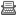 